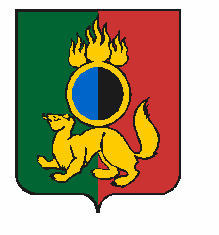 АДМИНИСТРАЦИЯ ГОРОДСКОГО ОКРУГА ПЕРВОУРАЛЬСКПОСТАНОВЛЕНИЕг. Первоуральск	В соответствии с Федеральным законом от 21 декабря 1994 года № 68-ФЗ «О защите населения и территории от чрезвычайных ситуаций природного и техногенного характера», распоряжением Правительства Свердловской области от 29 декабря 2020 года                                         № 764-РП «О мерах по подготовке к пропуску весеннего половодья, дождевых паводков в 2021 году», решением комиссии по предупреждению и ликвидации чрезвычайных ситуаций и обеспечению пожарной безопасности Администрации городского округа Первоуральск (протокол от 26 февраля 2021 года № 1), в целях обеспечения жизнедеятельности населения и устойчивого функционирования организаций, безаварийного пропуска весеннего половодья и дождевых паводков на территории городского округа Первоуральск в 2021 году, Администрация городского округа Первоуральск ПОСТАНОВЛЯЕТ:Утвердить Перечень объектов экономики, имеющих на своем балансе гидротехнические сооружения (прилагается).Рекомендовать руководителям объектов экономики, имеющих на своем балансе гидротехнические сооружения:1) разработать и утвердить планы мероприятий по организации безаварийного пропуска паводковых вод в 2021 году;2) разработать приказ о подготовке к пропуску паводковых вод с определением ответственного должностного лица за безаварийный пропуск паводковых вод в период весеннего половодья в 2021 году не позднее 16 марта 2021 года;3) организовать предпаводковое обследование гидротехнических сооружений (включая осмотр подводной части), обратив внимание на реализацию мероприятий, направленных на их сохранность, надежность в эксплуатации. Составить акты предпаводкового обследования не позднее 01 апреля 2021 года;4) в период паводка организовать дежурство ответственных должностных лиц организаций, готовность аварийно-восстановительных команд, обеспечение оперативного информирования городской межведомственной противопаводковой подкомиссии. О начале и ходе сработки водохранилищ докладывать ежедневно к 8:00 и к 16:00 часам, а в случае обострения обстановки незамедлительно через оперативного дежурного единой дежурно-диспетчерской службы по телефону 64-30-70. В случае принятия решения о выпуске воды, незамедлительно уведомлять председателя межведомственной противопаводковой подкомиссии комиссии по предупреждению и ликвидации чрезвычайных ситуаций и обеспечению пожарной безопасности Администрации городского округа Первоуральск через оперативного дежурного единой дежурно-диспетчерской службы по телефону 64-30-70.5) обеспечить безопасный режим эксплуатации имеющихся гидротехнических сооружений.3. Копии документов, указанных в подпунктах 1, 2, 3 пункта 2 настоящего постановления представить в муниципальное бюджетное учреждение «Первоуральская городская служба спасения» (ул. Советская, дом 9, кабинет 3, электронный адрес: lepilinva@prvadm.ru). 4. Начальнику службы Муниципального бюджетного учреждения «Первоуральская городская служба спасения» (А.Ф. Чернышев):1) организовать профилактическую работу среди населения через средства массовой информации о порядке действий в ходе паводка;2) привести в состояние готовности имеющиеся спасательные средства;3) организовать взаимодействие с ответственными за координацию мероприятий по безаварийному пропуску весеннего половодья и дождевых паводков по 5 паводкоопасному направлению на территории городского округа Первоуральск.5. Эвакуационной комиссии городского округа Первоуральск (Д.М. Крючков) проверить готовность эвакоорганов, пунктов временного размещения для приема населения в случае необходимости проведения эвакуационных мероприятий на период пропуска весеннего половодья в 2021 году.6. Управлению образования городского округа Первоуральск (И.В.Гильманова) организовать проведение разъяснительной работы с учащимися в общеобразовательных учреждениях о правилах поведения на водоемах в период паводка.7. Настоящее постановление опубликовать в газете «Вечерний Первоуральск» и разместить на официальном сайте городского округа Первоуральск. 8. Контроль за выполнением настоящего постановления возложить на заместителя Главы Администрации городского округа Первоуральск по взаимодействию с органами государственной власти и общественными организациями В. А. Таммана.Глава городского округа Первоуральск                                                                     И.В. Кабец10.03.2021№365О мерах по подготовке к пропуску весеннего половодья, дождевых паводков в 2021 году